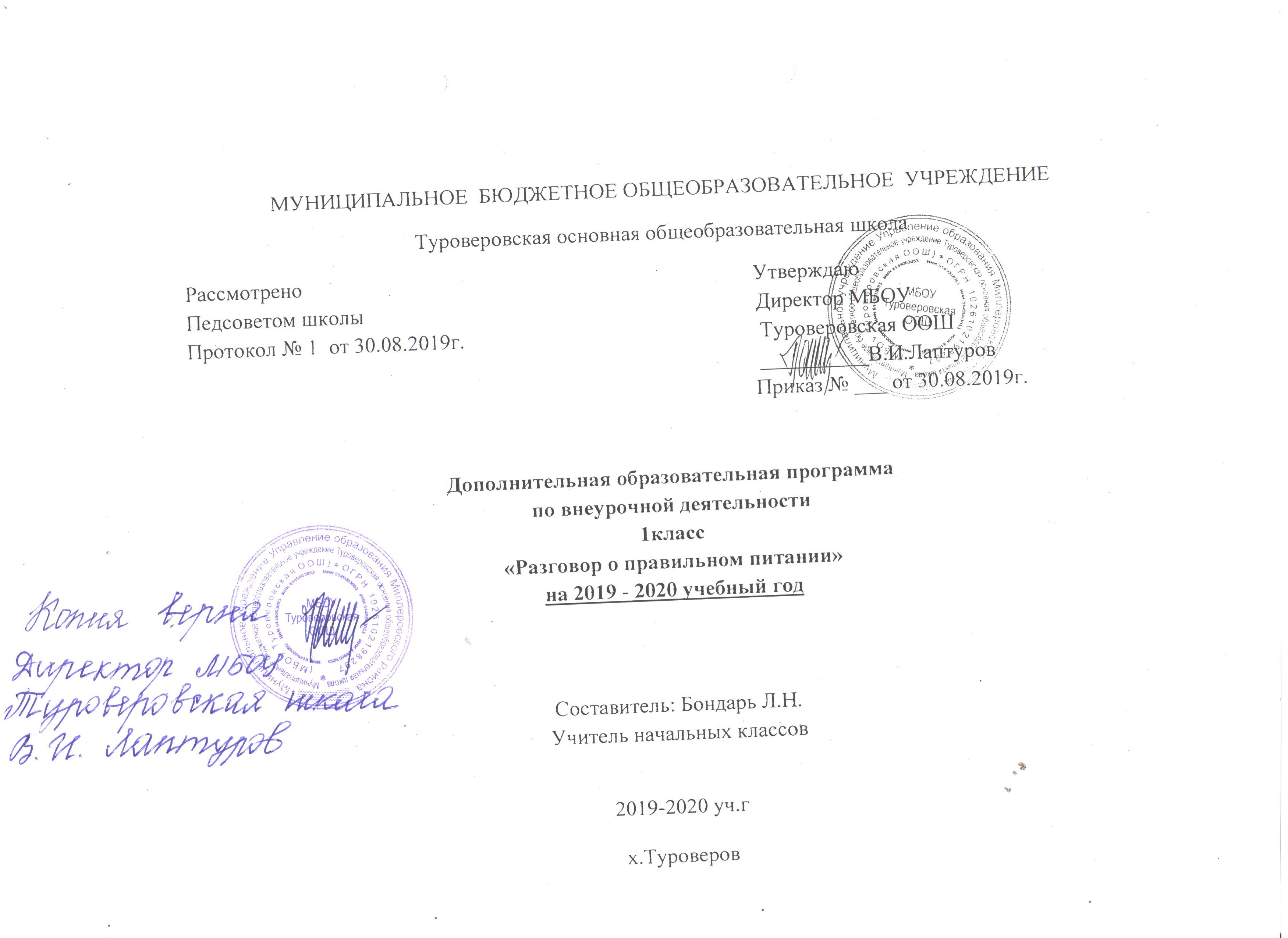 1.Пояснительная запискаРабочая программа по курсу «Разговор о здоровом питании» для 1-4 классов разработана на основе:- Федерального государственного образовательного стандарта общего начального образования (приказ Министерства образования и науки Российской Федерации № 373 от 6 октября 2009 года «Об утверждении и введении в действие федерального государственного образовательного стандарта общего начального образования»);- Письма МО и Н РФ от 12.05.2011 № 03-296 «Об организации внеурочной деятельности при введении Федерального образовательного стандарта общего начального образования»;- Приказа МО и Н РТ от 13.12.2010 № 10745/10 «Об организации внеурочной деятельности в 1-х классах  общеобразовательных учреждений в условиях реализации ФГОС НОО»; - Авторской программы  Безруких М.М., Филипповой Т.А., Макеевой А.Г. «Разговор о правильном питании»В Конвенции о правах ребенка говорится, о серьезном отношении к семье, детям, где здоровье является содержанием и образом жизни.Главная задача воспитания - сохранение физического, психического здоровья подрастающего поколения. Благополучие человека зависит от душевного и телесного здоровья, что напрямую связано с образом жизни, который ведёт человек. Здоровый образ жизни – это такое поведение, стиль жизни, который способствует сохранению и укреплению здоровья. И учить вести здоровый образ жизни нужно начинать в детстве. Как показывают исследования специалистов, только 20% родителей знакомы с принципами организации здорового питания детей. Практически все родители сталкиваются с проблемами в организации питания детей. Несмотря на это, далеко не все родители считают необходимым рассказывать детям о важности правильного питания. Культура питания – это основа здорового образа жизни.Реализация программы «Разговор о здоровом  питании» в начальной школе поможет укрепить и сохранить здоровье каждому ребенку. Направленность программы – внедрение в массы правила питания, его рациональное использование в семье, школе, сбалансированность питания, соблюдение режима питания; формирование личностной позиции учащихся по сохранению и укреплению здоровья; осознание каждым человеком социальной значимости его здоровья. Обучение основам рационального питания должно отвечать принципу практической целесообразности, т.е. все сведения, сообщаемые ребенку, формируемые навыки поведения, должны быть полезны в повседневной жизни. Учащиеся должны иметь представление о продуктах, являющихся источниками витаминов, так как помогает понять – почему каждый день нужно есть фрукты или овощи, пить соки, молоко и т.д. Ученик может помогать маме на кухне, расставляя посуду на столе,  и таким образом  осваивать  простейшие  правила сервировки,  т.е.  получать  реальное практическое значение.Обучение  строится как игра, позволяющая проявить ребятам свою активность. Значение имеет и учет традиций питания – все рекомендуемые в программе блюда и правила питания являются традиционными для российской кухни.Для оценки эффективности программы будет проведено анкетирование детей и родителей, с целью выявления предпочтений продуктов в начале и в конце учебного года. Результаты покажут – изменился ли качественный и количественный состав продуктов ежедневного рациона питания детей.Данная программа предусматривает пробуждение у детей интереса и  к народным традициям, связанным с питанием и здоровьем, расширение знаний  об истории и традициях своего народа, формирование чувства уважения к культуре своего народа и культуре и традициям других народов.Цель программы: создание условий для формирования представлений о том, какие продукты наиболее полезны и необходимы человеку каждый день, об основных принципах гигиены питания, о связи рациона питания и образа жизни, о высококалорийных продуктах питания. Дать представление о необходимости и важности регулярного питания и соблюдение режима питания. Задачи программы: Создание условий для: ознакомления обучающихся с необходимостью заботы о своём здоровье; важности правильного питания как составной части сохранения и укрепления здоровья; овладения системой знаний о здоровом питании, необходимости витаминов в пище;приобретения опыта самостоятельной деятельности по получению нового знания, его преобразованию и применению;Создание условий для формирования у обучающихся:конкретно-наглядных представлений о существенных сторонах здорового образа жизни;способностей к организации своей учебной деятельности посредством освоения личностных, познавательных, регулятивных и коммуникативных универсальных учебных действий; основ культуры питания как составляющей здорового образа жизни; чувства ответственности за своё здоровье.Программа  способствует  воспитанию у детей культуры здоровья, осознанию ими здоровья как главной человеческой ценности.   Всего на изучение курса « Разговор о правильном питании» в 1 классе  выделяется 33 ч (1 ч в неделю, 33 учебные недели).2.Основные требования к знаниям, умениям и системе ценностей учащихся к концу первого года обученияЛичностными результатами обучающихся:- умение определять и высказывать под руководством педагога самые простые общие для всех людей правила поведения при сотрудничестве (этические нормы);- умение использовать знания в повседневной жизни;- в предложенных педагогом ситуациях общения и сотрудничества, делать выбор (при поддержке других участников группы и педагога), как поступит; - умение проявлять инициативу и самостоятельность на занятиях;- познавательный интерес к основам  культурыпитания.Метапредметными результатами обучающихся являются:Регулятивные:- умение проявлять познавательную инициативу в учебном сотрудничестве;- умение адекватно оценивать правильность выполнения действия (под руководством учителя) и вносить необходимые коррективы в исполнение, как по ходу его реализации, так и в конце действия;- умение адекватно воспринимать предложения и оценку учителей, товарищей, родителей и других людей.Познавательные:- умение узнавать изученные объекты и  явления живой природы;- умение использовать различные справочные материалы (словарь, определитель растений и животных на основе иллюстраций, в том числе и компьютерные издания) для поиска необходимой информации;- умение обнаруживать простейшие взаимосвязи в живой и неживой природе; умение использовать их для объяснения необходимости здорового питания.Коммуникативные:- умение планировать в сотрудничестве с учителем и одноклассниками свою деятельность;- умение формулировать собственное мнение и позицию;- умение строить простейшие монологические высказывания;- умение задавать вопросы;- умение контролировать действия партнёров при работе в группах и парах, оказывать необходимую взаимопомощь.Предметные:- применять знания и навыки, связанные с этикетом в области питания, установки, личностные ориентиры и нормы  поведения, обеспечивающие  сохранение и укрепление физического, психологического и социального здоровья;- организовывать и проводить со сверстниками подвижные игры и элементы соревнований.                                                                                                                 3.Общая характеристика программыПедагогическим инструментом реализации поставленных целей в курсе «Разговор о здоровом питании» является дидактическая система деятельностного метода. Суть её заключается в том, что педагог, используя систему дидактических принципов и технологию деятельностного метода, создаёт для обучающихся условия, в которых они не получают знания в готовом виде, а добывают их сами в процессе собственной учебной деятельности. В результате школьники приобретают личный опыт познавательной деятельности и осваивают систему знаний по курсу «Разговор о здоровом питании».Одна из задач программы – формирование у детей основ культуры питания как составляющей здорового образа жизни.Особенностями программы является: интегрированный характер предъявления естественнонаучных и обществоведческих знаний; расширение чувственного опыта и практической  деятельности школьников; наличие содержания, обеспечивающего формирование общих учебных умений, навыков и способностей и способов деятельности;возможность осуществлять межпредметные связи с другими предметами.       В ходе реализации Программы используются разнообразные формы и методы, обеспечивающие  непосредственное участие детей в работе по программе, стимулирующие их интерес к изучаемому материалу, дающий возможность проявить свои творческие способности.   Содержание  программы, а также используемые формы  и методы её реализации носят игровой характер, развивают познавательный интерес к проблеме питания и формирования ЗОЖ, что наиболее соответствует возрастным особенностям детей, обеспечивает условия для активного включения их в процесс обучения и стимулирует активное присвоение предъявляемых ценностных нормативов и навыков.         Данная система занятий   предполагает активное  участие и  максимальное вовлечение детей начальных классов  в  поисковую работу, в  отработку знаний,  навыков в определении продуктов правильного питания,  понятий о витаминном составе продуктов, целесообразности трёхразового полноценного питания, расширение представлений о многообразии фруктов и овощей  своего региона.Формы обучения         В программе используются разнообразные формы проведения занятий. Формы занятий разнообразны: познавательные беседы, экскурсии, наблюдения, решение ситуативных задач по экологической тематике.Методы обучения:Репродуктивный – (беседа, вопросы, тесты, анкетирование).Проблемный Частично-поисковый – (творческие задания: Режим для моей семьи. Любимые блюда мамы. Чем тебя накормит лес).Объяснительно-иллюстративный.Учебное содержание курса «Разговор о правильном питании» 1 класс Тематическое планирование курса «Разговор о правильном питании»1 классЗаместитель директора по УВРРябцева И.И. _______________подпись_____________2019 года№ п/пРазделКол-во часовПоговорим о продуктах10Давайте узнаем о продуктах12Поговорим о правилах этикета4Из истории русской кухни2Здоровая пища (итоговые занятия).5Итого33 часа№ДатаДатаТема урокапланфактПоговорим о продуктах15.09Экскурсия в столовую.212.09Анкетирование детей «Полезные привычки».319.09Если хочешь быть здоров.426.09Полезные и вредные привычки.53.10Поговорим о пище. 610.10Из чего состоит наша пища.717.10Как правильно есть (гигиена питания)824.10Самые полезные продукты.931.10Режим питания.1014.11Как правильно составить свой рацион питания.Давайте узнаем о продуктах1121.11Из чего варят кашу.1228.11Блюда из зерна.135.12Плох обед, если хлеба нет1412.12Праздник «Хлеб – всему голова».1519.12Советы доктора Воды.1626.12Молоко и молочные продукты.1716.01Молочное меню.1823.01Конкурс – викторина  «Знатоки молока».1930.01Почему полезно есть рыбу. 206.02Рыба и рыбные блюда.2113.02Дары моря.2227.02Почему полезно есть мясо.Поговорим о правилах этикета.235.03Как правильно есть. 2412.03Идём в гости.2519.03Как правильно накрыть стол. 262.04Как правильно вести себя за столом.Из истории русской кухни.279.04Щи да каша – пища наша.2816.04Что готовили наши прабабушки.Здоровая пища (итоговые занятия).2923.04Игра «Кладовая народной мудрости».3030.04Проект «Здоровое питание».317.05Конкурс «Забавных бутербродов».3214.05Экскурсия в магазин (киоск) «Соки. Воды».3321.05Экскурсия на хлебозавод.